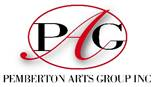 AWARDSunearth DISCOVER embrace Pemberton Art Prize 2019Bannister Downs “Hand in Hand” Acquisitive - Pat Pattinson - "Embracing Beauty" - ink, watercolourKetelsen Art Prize - Lesley Barrett - "The Fowl"- bronze & steel Ketelsen Artistic Merit Award - John Duncan - "Breathing Sea" - acrylicPhil & Wendy French Art Prize - Sarah Bondini - "Wild & Free"Pemberton Best Western Hotel Acquisitive - Marilyn Bowden - "The Ending and the Beginning" - acrylicPemberton General Store Prize - David Johansen - "Boy & Girl"- bronzeLJ Hooker Pemberton/Manjimup Prize - Marion Nelson - "Serenity"- origami - 100 cranesHon Rick Wilson MP Award - Helen Marshall -"Whoopee!" - textilesShire of Manjimup Award - Rose Woodrow - "Down by the Sea" - glassJacksons Encouragement Award - Dee Noney - "Gold" - mixed mediaCurators’ Award – Wine & Truffle Co -Coleen Clifton - "Egypt Locals" - watercolourPeople's Choice award - still to be decided.